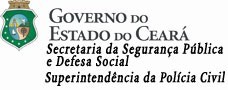 SOLICITAÇÃO DE DIÁRIAS – DECRETO ESTADUAL Nº 26.478, DE 21 DE DEZEMBRO DE 2001UNIDADE POLICIALDescrição objetiva do serviço a ser executado (especificar a diligência a ser realizada). Em caso do pedido de diárias ser feito após o deslocamento, indicar o motivo da urgência (Art. 17 do Decreto nº 26.478). Neste caso, o pedido deverá ser feito no decorrer do afastamento.Destino da Viagem
Período do Afastamento
Nome dos Policiais beneficiários das diárias ou ajuda de custo (nome completo sem abreviatura)Nome dos Policiais beneficiários das diárias ou ajuda de custo (nome completo sem abreviatura)NOME
CARGO
MATRÍCULA
CPF
NOME
CARGO
MATRÍCULA
CPF
NOME
CARGO
MATRÍCULA
CPF
NOME
CARGO
MATRÍCULA
CPF
DATA DE SOLICITAÇÃO DE DIÁRIA
DATA DE SOLICITAÇÃO DE DIÁRIA
NOME DO SOLICITANTE
CARGO
MATRÍCULA
ASSINATURA
